КР1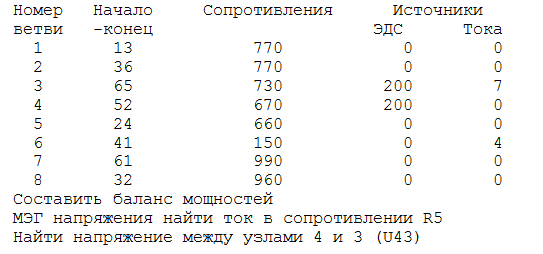 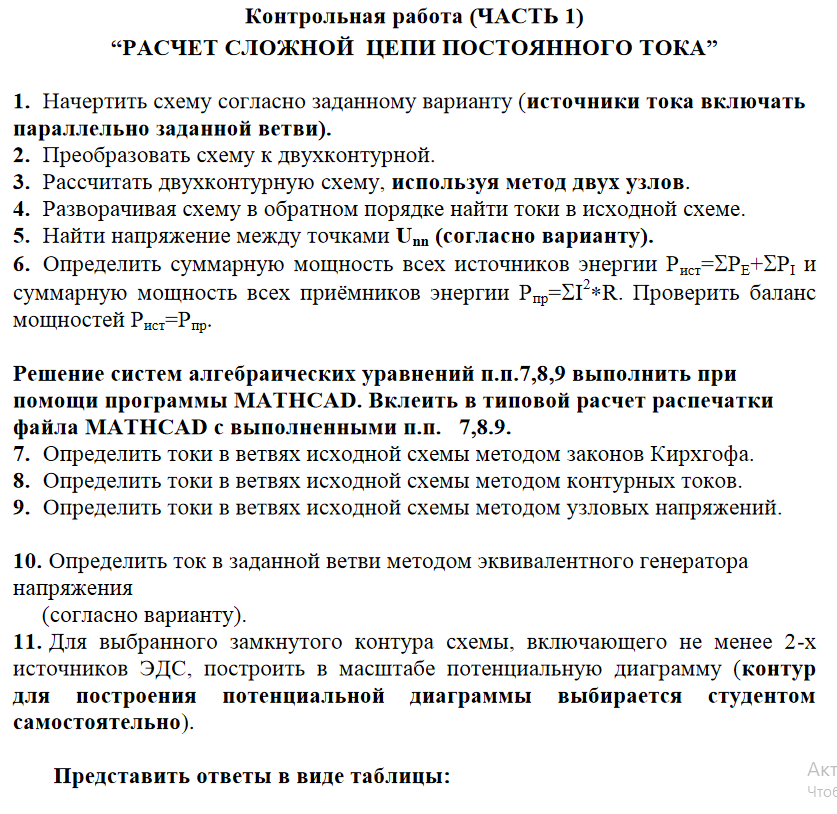 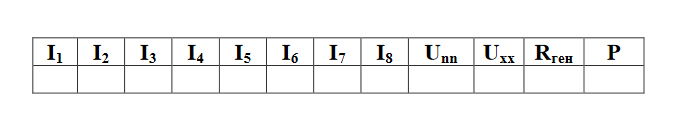 КР#2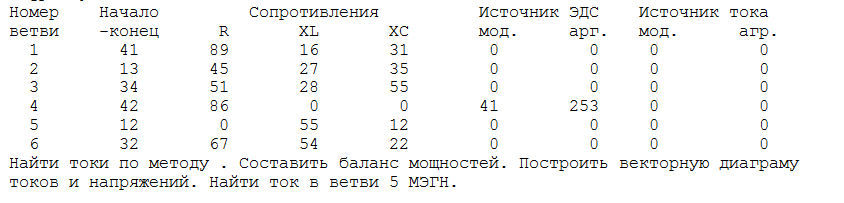 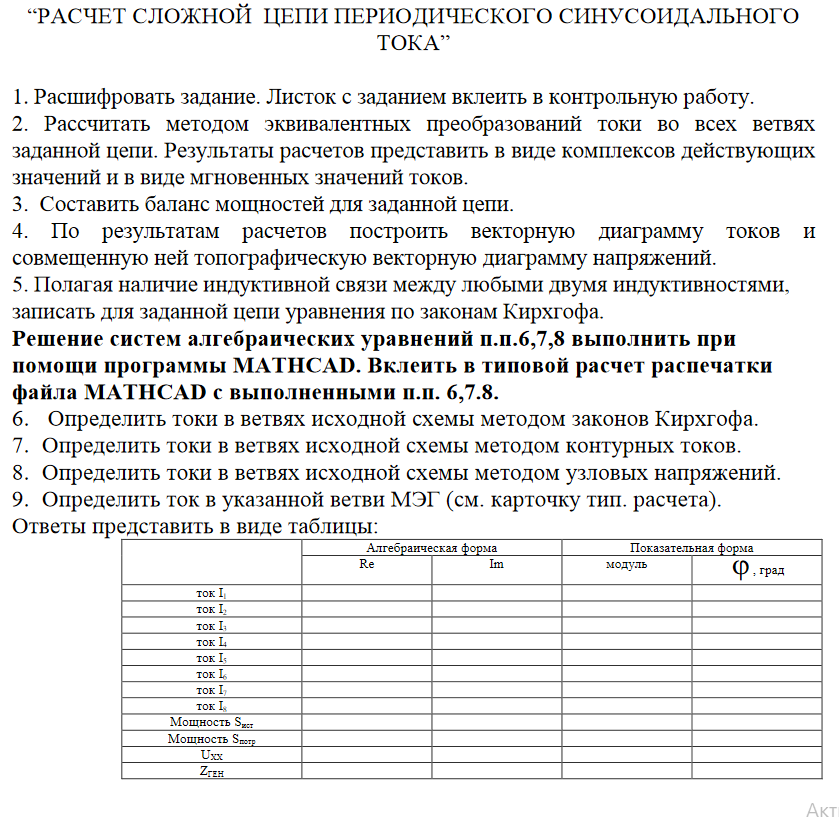 ИПР1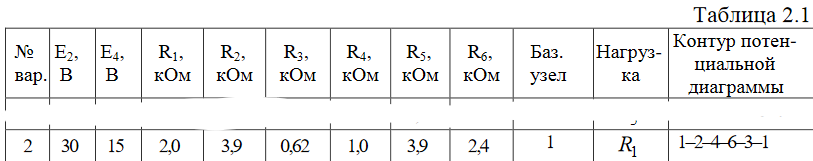 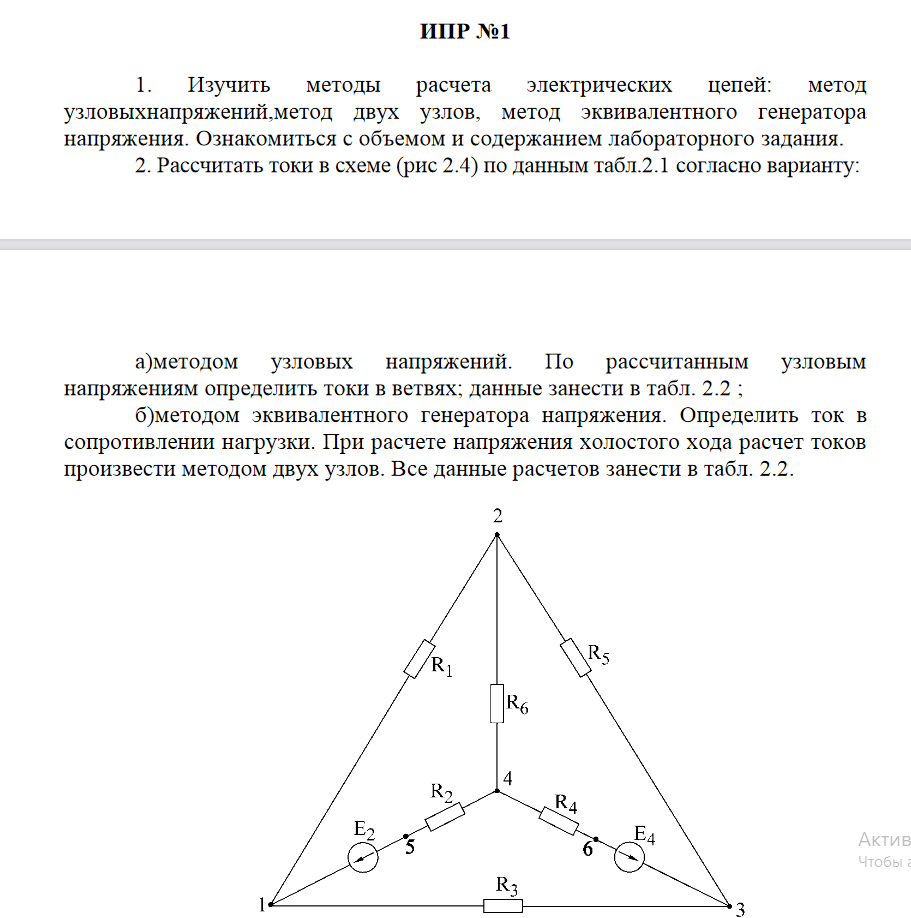 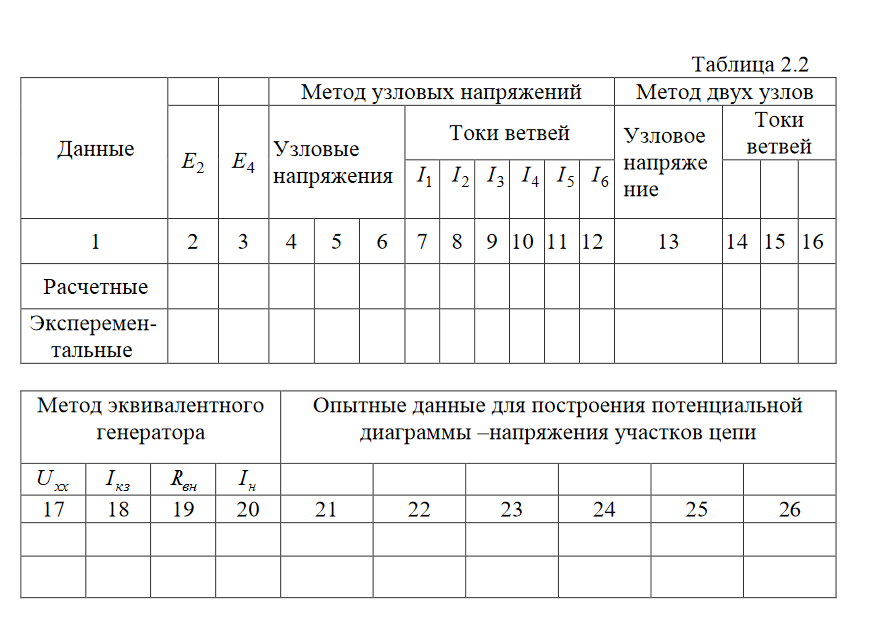 ИПР2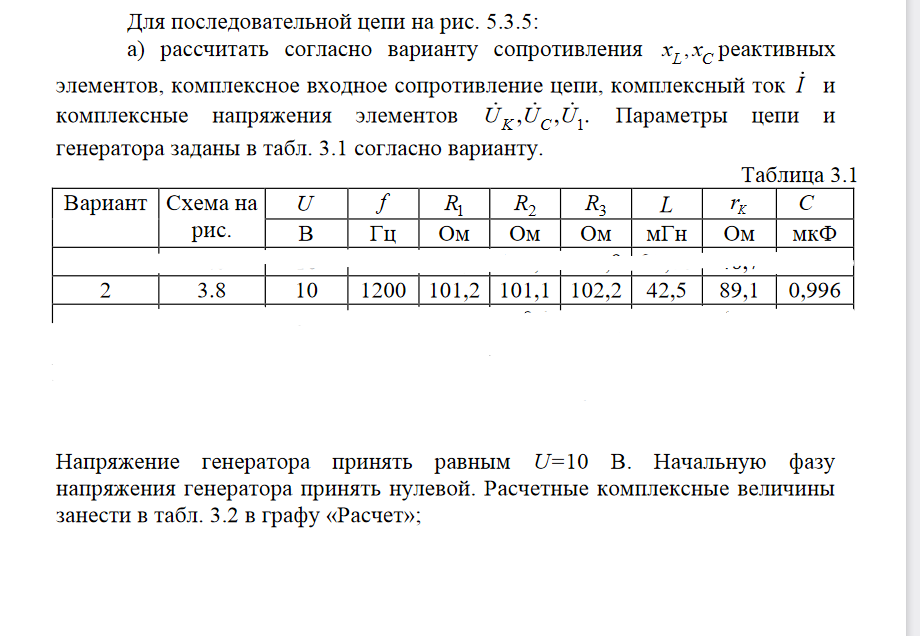 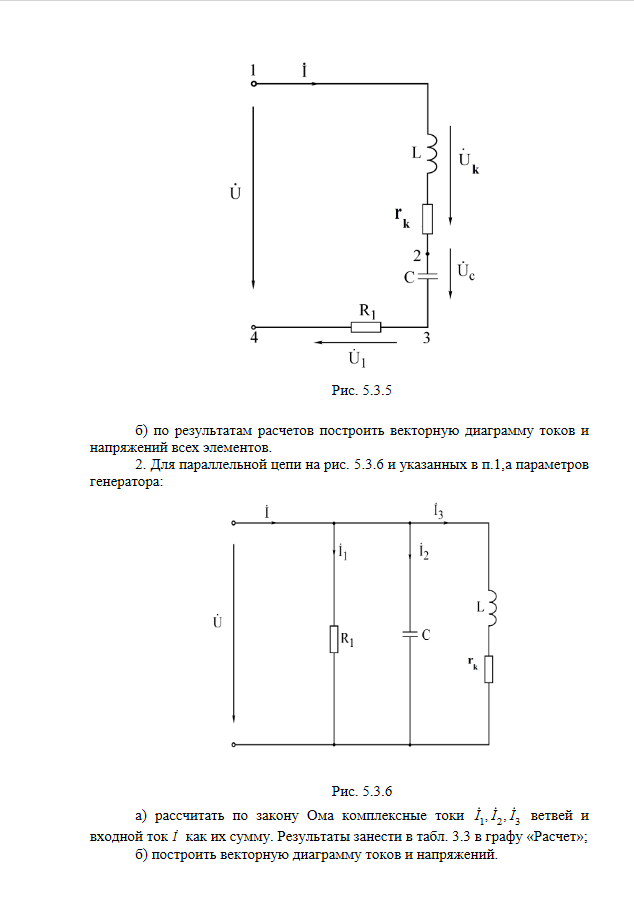 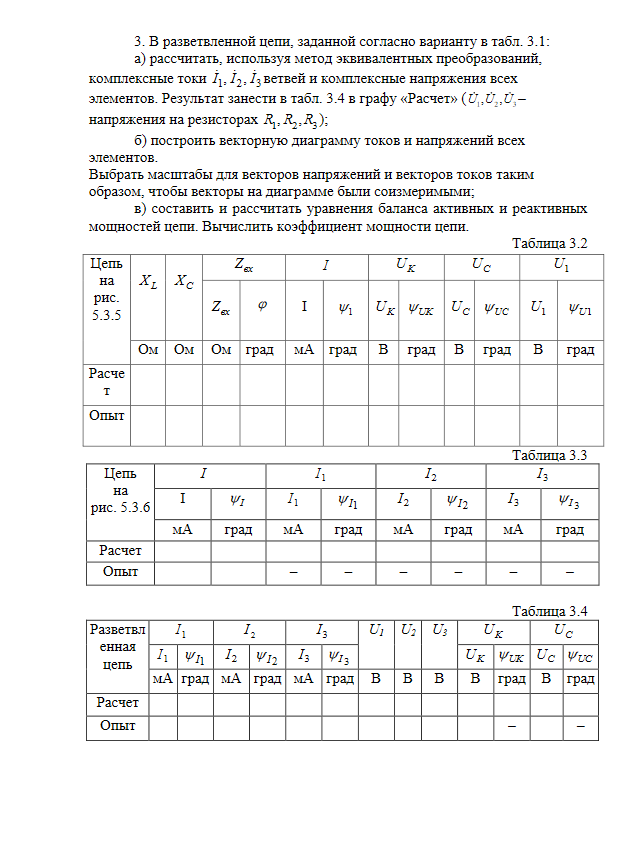 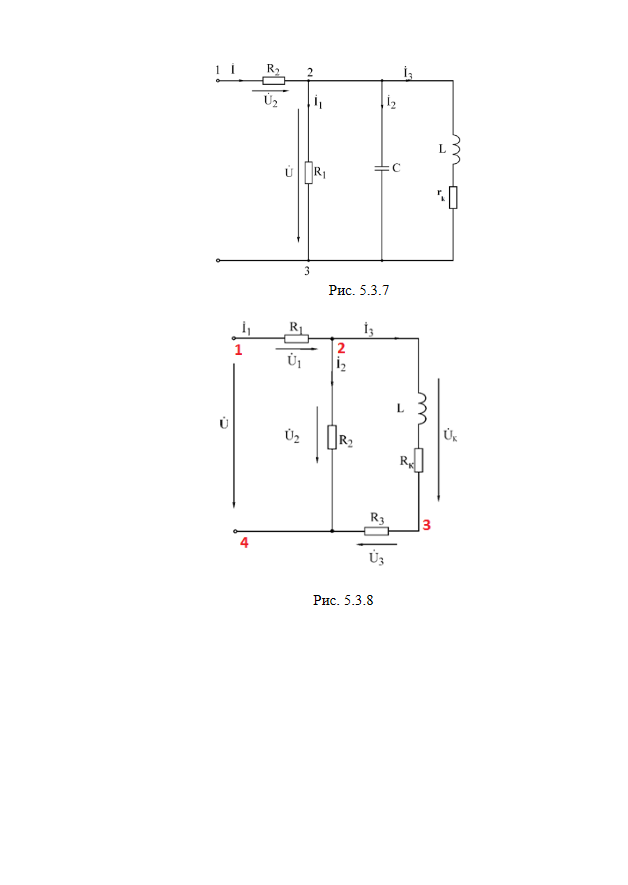 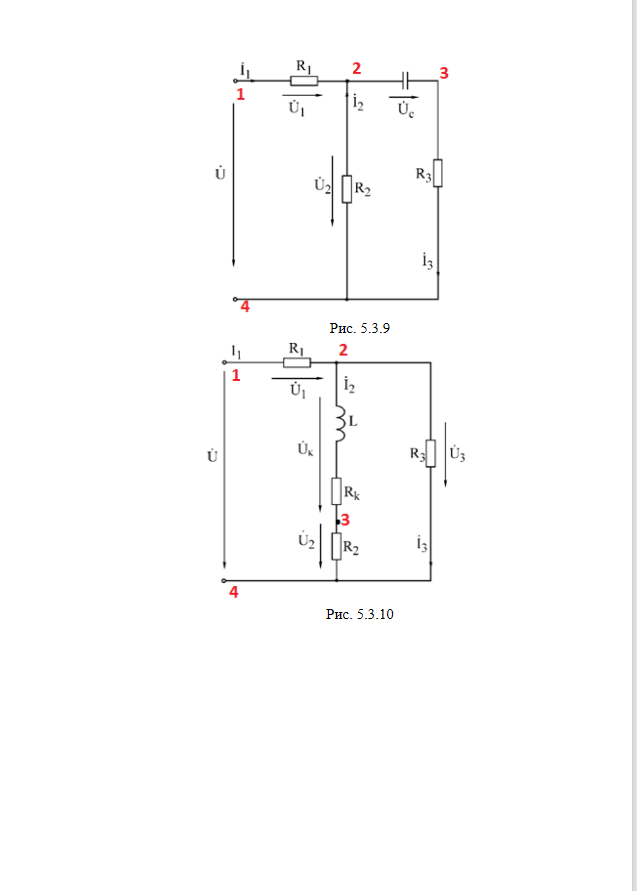 